Конспект "Осенняя прогулка в старшей группе".Ход прогулкиСравнительное наблюдение за березой и елью. Цель:  создание условий для расширения представлений детей о деревьях, растущих на территории детского сада (береза, ель), выделяя характерные признаки и изменения, связанные со временем года; закрепление знаний детей о деревьях, названиях частей дерева, умение разгадывать загадки, узнавать ель по характерным признакам, отличающих ее от других деревьев; развитие умения детей сравнивать предметы, находить сходства и различия на примере деревьев, наблюдать, анализировать.Воспитатель: Деревья – украшение нашей землиБез них не живут муравьи, соловьи,Ни звери, ни ягоды, ни грибы, Ни люди, ни птицы и ни слоны.Воспитатель: Давайте посмотрим на наши деревья внимательно.– Кто знает, что это за дерево? (воспитатель и дети подходят к березе) (береза)– А как вы догадались? (у березы белый ствол)Воспитатель: Да, березку легко найти по белому стволу. Но в белой коре есть черные черточки. Эти черточки называются “чечевички” (давайте повторим вместе) Ребята, чечевички – это нос березы, через который она дышит. Вот какое важное значение для дерева имеют эти черные черточки – чечевички.– Давайте назовем березу красивыми словами. (ответы детей)Воспитатель: Береза – единственное дерево на Земле с белой корой. Мы с вами знаем, что за красоту береза выбрана символом России.Рано утром встает она солнце встречать,Улыбнувшись, посмотрит в зеркальную гладь.И, наверно, на свете нет березы родней,Ведь береза – частица России моей.Воспитатель: Подойдите поближе к нашей красавице, потрогайте ее ствол.– Какой он на ощупь? (ответы детей)– Какие части дерева вы еще знаете? (корни, ветки, листья)– Какие ветки у березы? (тонкие, гибкие)– Зачем нужен корень дереву? (ответы детей)– Какой формы березовые листочки? (овальные, резные)– Какого цвета были листья у березки летом? (зеленые)– Какого цвета листья у березки осенью? (желтого, золотистого)– А сейчас на березе есть листья? (ответы детей)Воспитатель: Ребята, посмотрите внимательно на березу.– Куда же делись листочки с веточек? (они облетели)– Почему они облетели? (когда наступила осень, стало меньше тепла и света и листья стали облетать. Так дерево готовится к отдыху зимой. Оно будет спать до прихода весны).–Ребята, многие поэты также любовались красотой березы и написали много стихов о ней. Предлагаю вам послушать один из них.Часто свой наряд меняет.В шубке белой зимой,Вся в сережках весной,Сарафан зеленый летом.В день осенний – в плащ одета,Если ветер налетит.Золотистый плащ шуршит.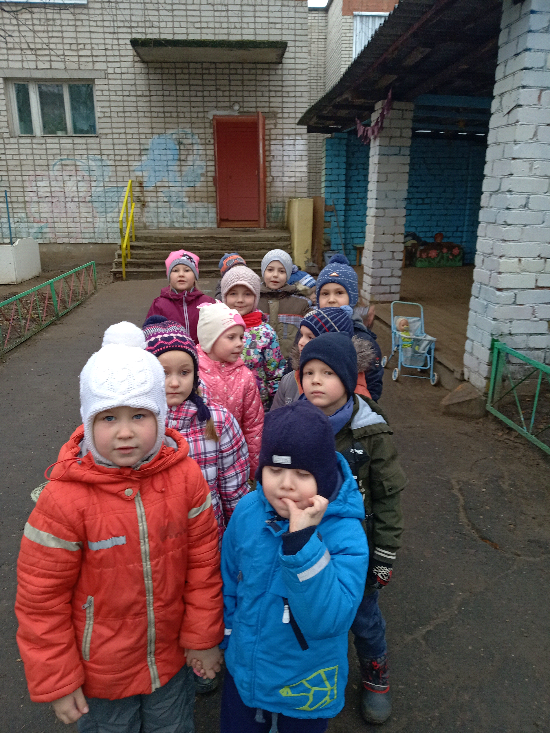 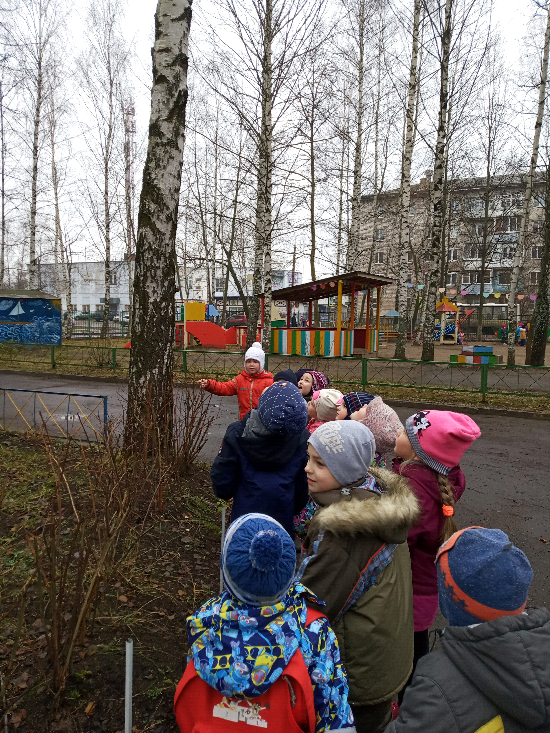 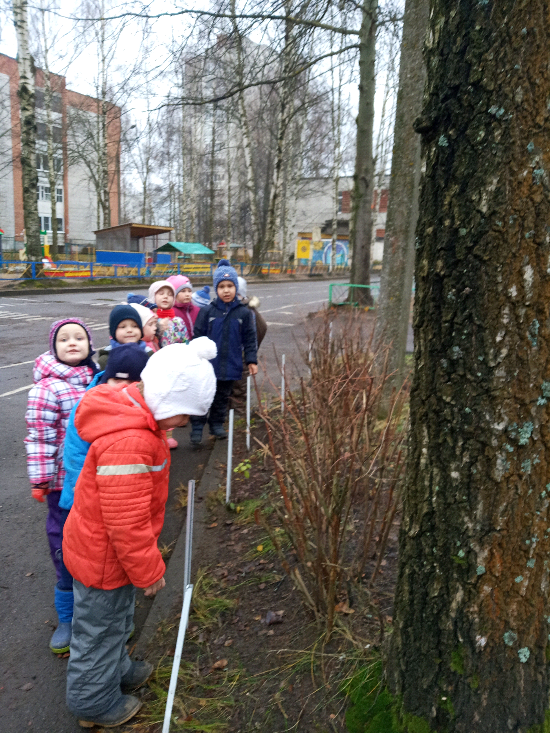 Воспитатель: Возле нашего главного входа в детский сад растут другие деревья. Я вам загадаю загадку, а вы отгадайте, что это за дерево.Ее всегда в лесу найдешь – Пойдем гулять и встретим:Стоит колючая, как еж,Зимою в платье летнем. (Ель)Воспитатель: Давайте подойдем к этому дереву. Посмотрите на ель. Кто хочет, может погладить ствол ели.Какая у нее кора? (коричневая, шершавая)– Есть ли у ели листья? (у ели вместо листьев узкие, колючие иголки)Воспитатель: Давайте их осторожно потрогаем.Ребята, внимание! Эти иголочки у ели называются “хвоинки” (давайте повторим).1 иголка – “хвоинка”.Много иголок – “хвоинки”.На ели растут хвоинки, поэтому называют ель хвойным деревом.– Каким деревом является ель? (хвойным)– Как называются иголочки на ели? (хвоинки).Воспитатель: А теперь, ребята, посмотрите на березу и на ель. Давайте их сравним.– Чем они похожи? Что у них общего? (ответы детей)– А чем эти деревья отличаются? (ответы детей).– Как называются плоды, которые растут на еле? (шишки)– Мы с вами часто используем шишки. Для чего? (для поделок)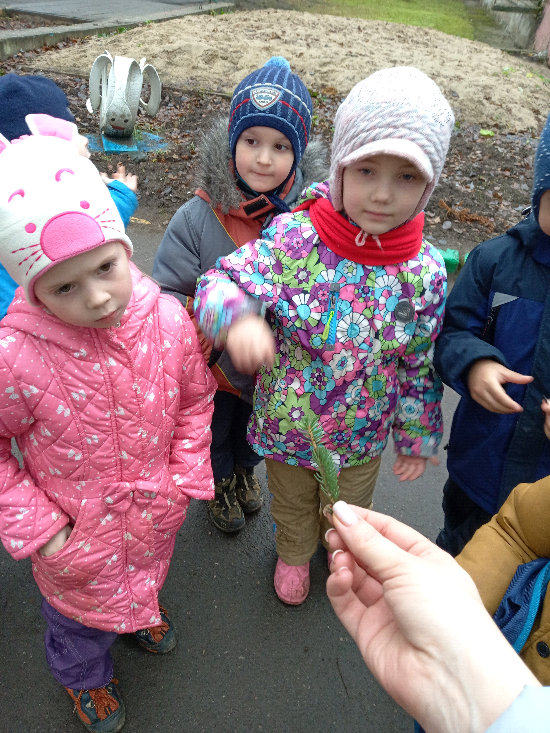 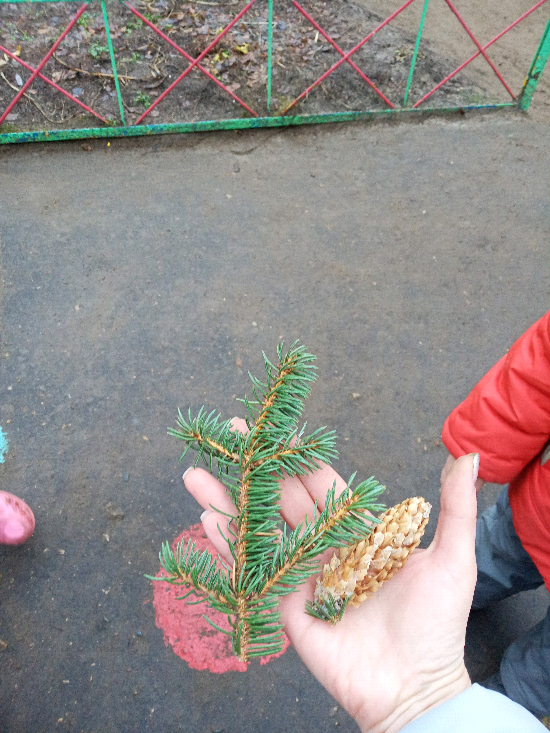 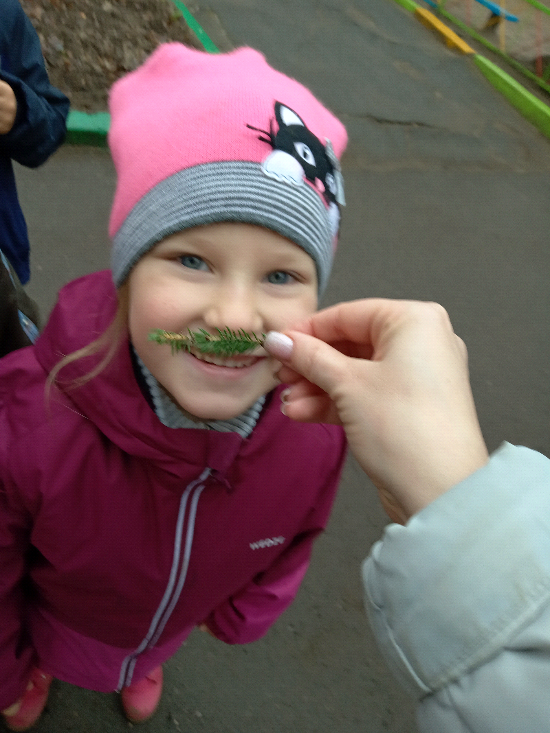 Трудовая деятельность. «Собрать шишки для поделок» Цель:  создание условий для закрепления умения трудиться сообща; воспитание чувства ответственности за порученное дело.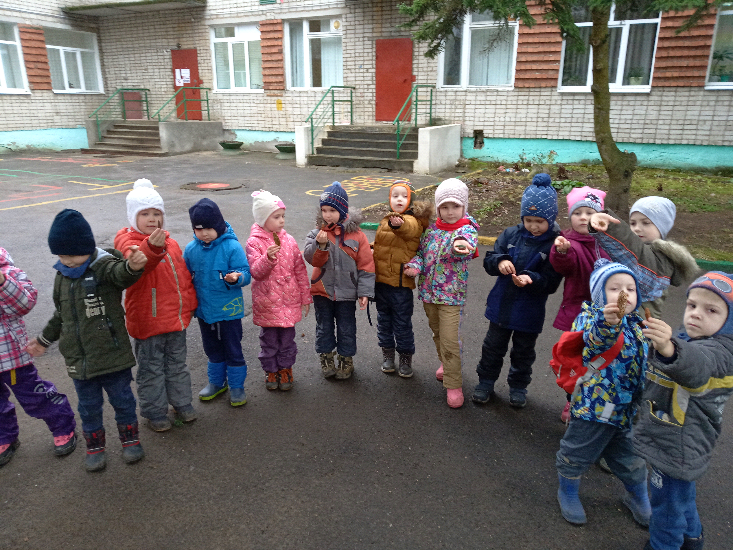 Воспитатель: Ребята, вы обратили внимание, сколько шишек упало с наших елей на землю? Я предлагаю собрать шишки для поделок. Вы согласны потрудиться? (да)(дети вместе с воспитателем собирают шишки в ведерко)Воспитатель: Ну что ж мы с вами хорошо потрудились, смотрите сколько много шишек собрали, а давайте сейчас мы вернемся на свой участок, поиграем и посчитаем их сосчитаем их? (ответы детей)Подвижные игры "Хитрая лиса", "Вышибалы". Цель: создание условий для совершенствования умения детей играть в подвижные игры; закрепление умения бегать врассыпную, не наталкиваясь друг на друга; воспитание привычки играть сообща.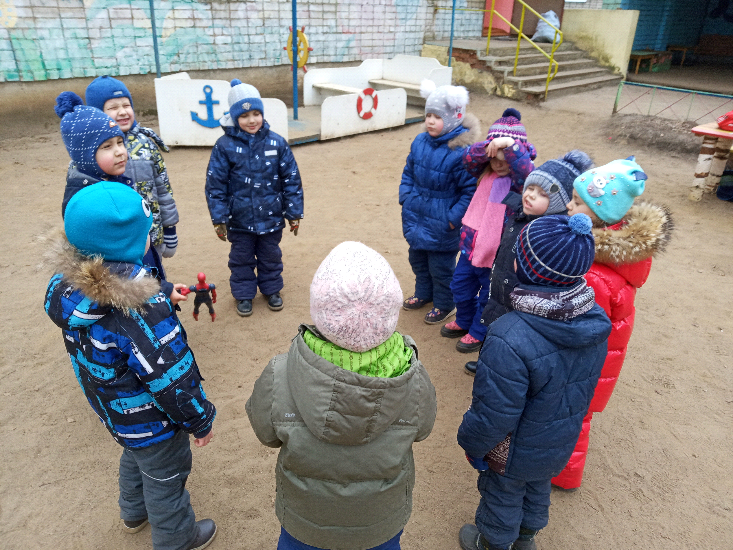 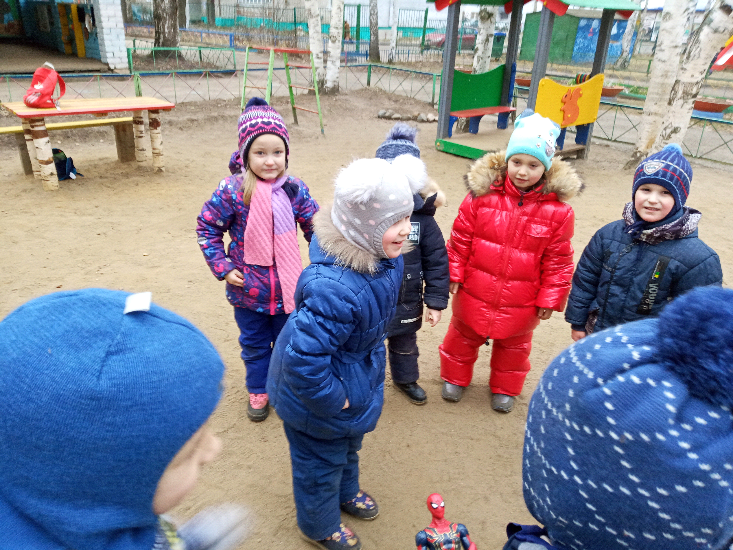 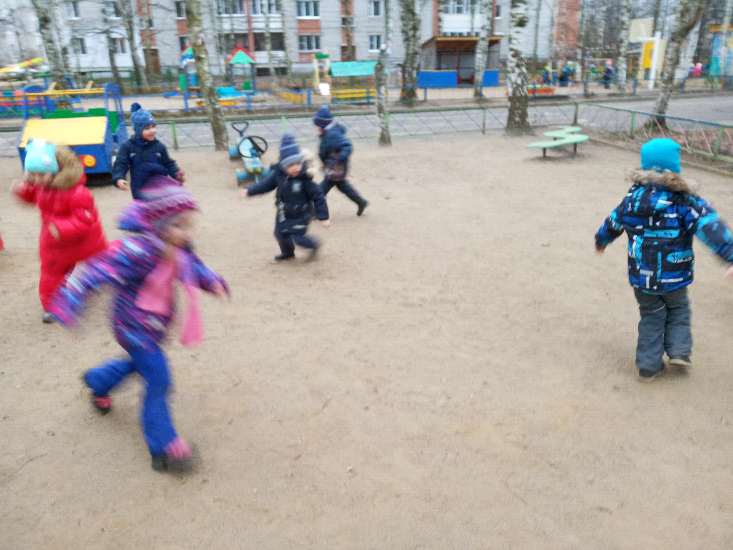 Дидактическая игры "Посчитай - ка". Цель:  создание условий для закрепления навыков счета в пределах 10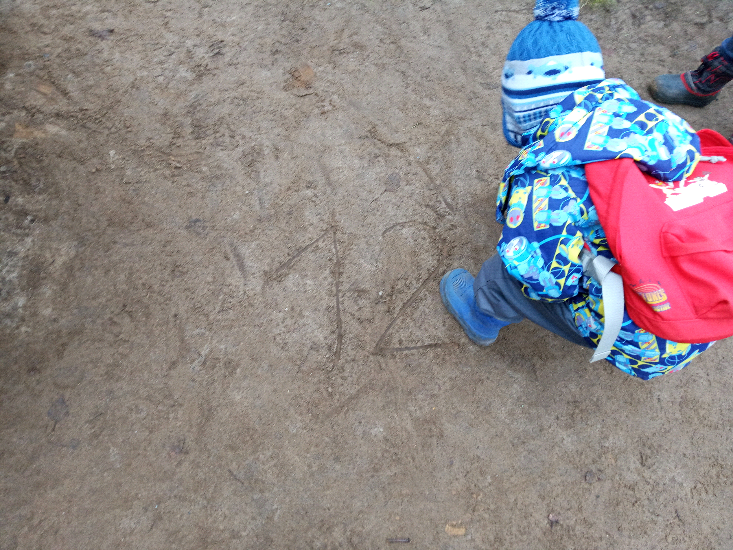 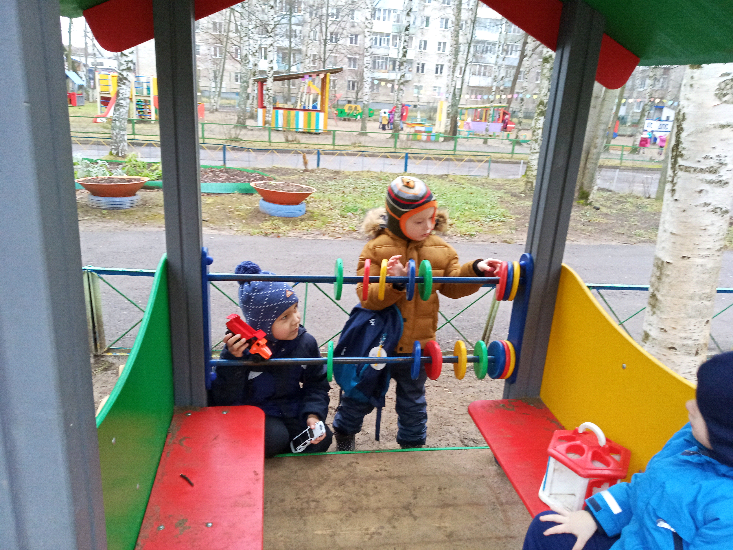 Физические упражнения. Цель: создание условий для закрепления навыков в прыжках; равновесии, воспитание уверенности в своих силах.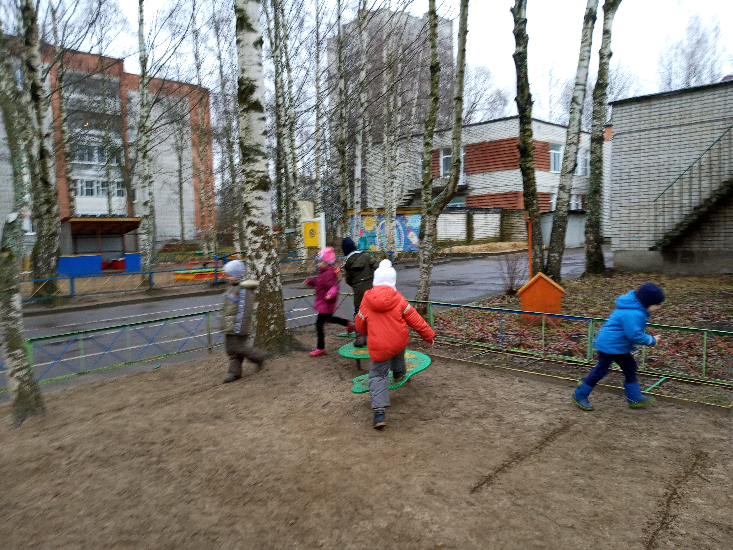 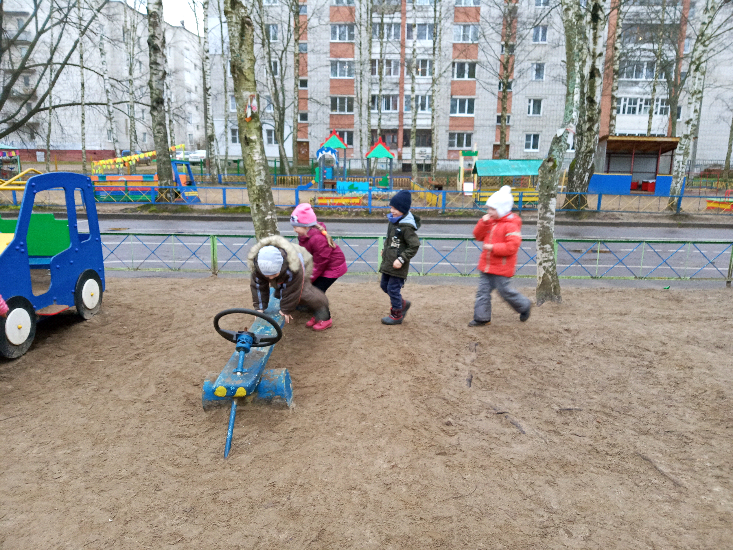 Самостоятельная деятельность детей.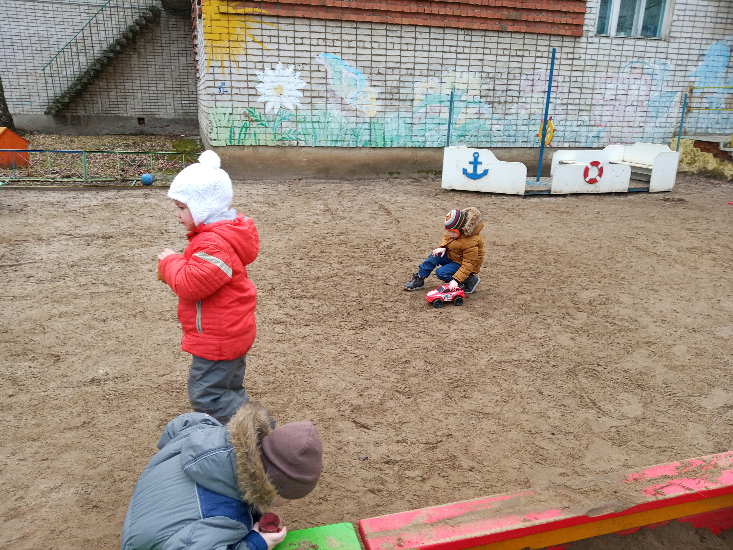 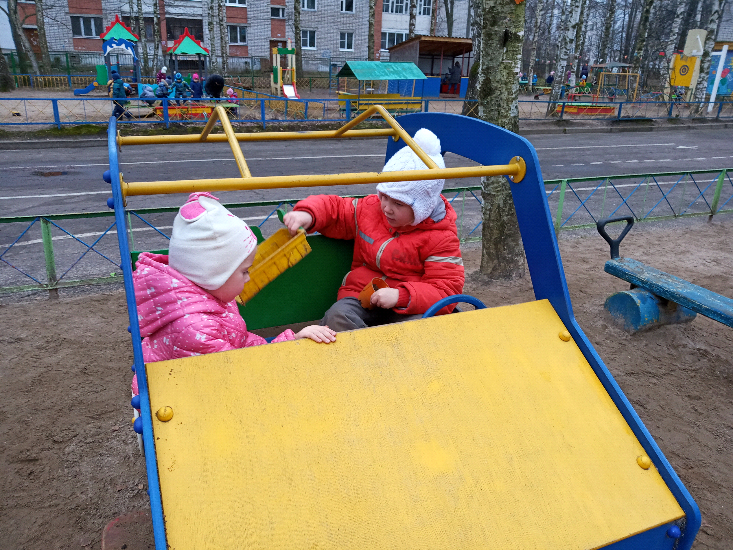 Воспитатель: Ребята наша прогулка закончилась. Что нового вы узнали? С кем вы поделитесь новыми знаниями. Понравилось вам? (ответы детей). Пора нам возвращаться в группу.